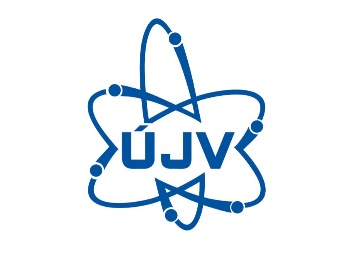 Objednatel: Fakultní nemocnice Plzeň, Edvarda Beneše 1128/13,  305 99 Plzeň – Bory, IČ 00669806, DIČ CZ00669806.Dodavatel: ÚJV Řež, a. s., Hlavní 130, Řež, 250 68 Husinec, IČO 46356088, spis. zn. B 1833 vedená u Městského soudu v Praze.Měsíční dodávky radiofarmaka FDG za období od 1. 6. 2021 do 30. 6. 2021. Objednávka vychází z "Kupní smlouvy“ na průběžné dodávky dle dílčích objednávek radiofarmaka 18F-fludeoxyglukosa pro ONM FN Plzeň Lochotín, uzavřené dne 3. 10. 2018.[18F] FLUDEOXYGLUKOSA (FDG) || Fludeoxyglukosa || reg. č. 88/320/01-CČíslo objednávky zákazníka: 100521 FDGDatum objednávky: 10. 5. 2021Změny v objednávce: 31. 5. 2021, 4. 6. 2021, 7. 6. 2021, 8. 6. 2021, 10. 6. 2021, 15. 6. 2021, 17. 6. 2021, 18. 6. 2021, 22. 6. 2021, 24. 6. 2021, 25. 6. 2021, 28. 6. 2021, 29. 6. 2021Skutečně účtovaná cena bez DPH celkem: 1.677.737Kč.